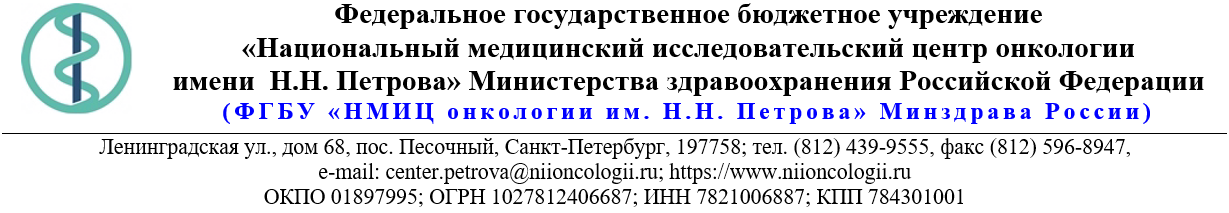 13.Описание объекта закупки* Значения заполняются контрагентом при формировании КП с учетом того, что для оформления технического отчета по испытаниям и измерениям электрооборудования и электроустановок напряжением до 1000 В в палатах реанимации Заказчик предоставляет действующие (от 28.04.2023): акты осмотра и проверки состояния заземляющих проводников в палатах 1- 6; протокол измерения сопротивления защитного контура заземления; протоколы измерений освещенности в палатах 1 – 6; акты проверки технического состояния вентиляции с расчетом кратности воздухообмена. Техническое заданиена оказание услуг по проведению контрольных замеров в кабинетахс диагностическими и терапевтическими аппаратамиИсполнитель должен соответствовать требованиям, предъявляемым в соответствии с законодательством Российской Федерации к лицам, осуществляющим оказание услуг, являющихся предметом закупки.
       Обязательно наличие лицензии на право деятельности в области использования источников ионизирующего излучения (генерирующих), аттестата аккредитации испытательной лаборатории(центра) с приложением.        Контрольные замеры должны выполняться в соответствии с действующими санитарными правилами и нормами и нормативными документами в области использования атомной энергии: СанПиН 2.6.1.2523-09 «Нормы радиационной безопасности (НРБ99/2009)»; СанПиН 2.6.1.1192-03 «Гигиенические требования к устройству и эксплуатации рентгеновских кабинетов, аппаратов и проведению рентгенологических исследований»; МУ 2.6.1. 3015-12 «Организация и проведение индивидуального дозиметрического контроля. Персонал медицинских организаций»; ГОСТ 8.638-2013 «Государственная система обеспечения единства измерений. Метрологическое обеспечение радиационного контроля. Основные положения»Услуги должны быть оказаны с использованием соответствующих технических средств измерения, внесенных в Государственный реестр средств измерения и имеющих свидетельства о поверке в установленные сроки.          Исполнитель обязан оказывать услуги с соблюдением действующих правил и норм техники безопасности, пожарной безопасности, а также иных утвержденных и зарегистрированных в установленном порядке актов уполномоченных органов государственной власти в сфере охраны труда.         Исполнитель по окончании оказания услуг по контракту передает Заказчику документы на бумажном носителе по одному экземпляру в соответствии со следующим перечнем:- технический отчет по испытаниям и измерениям электрооборудования и электроустановок напряжением до 1000 В в кабинете – 1 штука;  - протокол контроля эксплуатационных параметров рентгеновского аппарата – 1 штука; - протоколы радиационного контроля мощности дозы на рабочих местах персонала, в смежных помещениях и на контролируемой территории в кабинете – 6 штук;- таблица расчета доз облучения пациентов;- технический паспорт на передвижной аппарат – 1 штука.27.06.2024 № 21.1-03/1028Ссылка на данный номер обязательна!Запрос о предоставлении ценовой информациидля нужд ФГБУ «НМИЦ онкологии им. Н.Н. Петрова» Минздрава РоссииСтруктура цены (расходы, включенные в цену товара/работы/услуги) должна включать в себя:1)	стоимость товара/работы/услуги; 2)	стоимость упаковки товара;3)	стоимость транспортировки товара от склада поставщика до склада покупателя, включающая в себя все сопутствующие расходы, а также погрузочно-разгрузочные работы;4)	расходы поставщика на уплату таможенных сборов, налоговых и иных обязательных платежей, обязанность по внесению которых установлена российским законодательством;5)  все иные прямые и косвенные накладные расходы поставщика/подрядчика/исполнителя, связанные с поставкой товара/выполнением работ/оказанием услуг и необходимые для надлежащего выполнения обязательств.Сведения о товаре/работе/услуге: содержатся в Приложении.Просим всех заинтересованных лиц представить свои коммерческие предложения (далее - КП) о цене поставки товара/выполнения работы/оказания услуги с использованием прилагаемой формы описания  товара/работы/услуги и направлять их в форме электронного документа, подписанного квалифицированной электронной цифровой подписью (электронная цифровая подпись должна быть открепленной, в формате “sig”) по следующему адресу: 4399541@niioncologii.ru.Информируем, что направленные предложения не будут рассматриваться в качестве заявки на участие в закупке и не дают в дальнейшем каких-либо преимуществ для лиц, подавших указанные предложения.Настоящий запрос не является извещением о проведении закупки, офертой или публичной офертой и не влечет возникновения каких-либо обязательств заказчика.Из ответа на запрос должны однозначно определяться цена единицы товара/работы/услуги и общая цена контракта на условиях, указанных в запросе, срок действия предлагаемой цены.КП оформляется на официальном бланке (при наличии), должно содержать реквизиты организации (официальное наименование, ИНН, КПП - обязательно), и должно содержать ссылку на дату и номер запроса о предоставлении ценовой информации. КП должно содержать актуальные на момент запроса цены товара (работ, услуг), технические характеристики и прочие данные, в том числе условия поставки и оплаты, полностью соответствующие указанным в запросе о предоставлении ценовой информации.В КП должно содержаться однозначное указание на то, что предлагаемые товары (работы, услуги) полностью и по всем запрошенным характеристиками соответствуют описанию объекта закупки, содержащемуся в запросе о предоставлении ценовой информации, выраженное одним из следующих способов: - указанием в КП соответствующего запросу описания товара (работы, услуги)- подтверждением в тексте КП намерения поставки товара (выполнения работы, услуги) на условиях, указанных в запросе, в случае заключения контракта.Обращаем внимание, что в случае осуществления закупки путём заключения контракта (договора) с единственным поставщиком (в предусмотренных законом случаях) контракт (договор) заключается в форме электронного документа с использованием системы электронного документооборота. Документы о приемке по такому контракту (договору) также оформляются в виде электронных документов в системе электронного документооборота.1.Наименование объекта закупкиОказание услуг по проведению контрольных замеров в кабинетах с диагностическими и терапевтическими аппаратами2.Место поставки товара, оказания услуг, выполнения работСПБ, п. Песочный, ул. Ленинградская3.Авансирование (предусмотрено (____%)/ не предусмотрено)не предусмотрено4.Дата начала исполнения обязательств контрагентомС момента заключения Контракта5.Срок окончания исполнения обязательств контрагентом 30.09.20246.Периодичность выполнения работ, оказания услуг, количество партий поставляемого товаровУслуги оказываются одноэтапно, по заявке Заказчика.7.Документы, которые должны быть представлены контрагентом вместе с товаром, результатом выполненной работы, оказанной услуги (либо в составе заявки на участие)Согласно ТЗ8.Требования к гарантии качества товара, работы, услуги (да/нет)Не предусмотрено8.1.Срок, на который предоставляется гарантия и (или) требования к объему предоставления гарантий качества товара, работы, услуги (Если ДА)Не предусмотрено8.2.Размер обеспечения гарантийных обязательств
 (до 10% НМЦК)Не предусмотрено9.Преимущества, требования к участникам, нац.режимНе предусмотрено9.1.Преимущества (СМП, Инвалиды, УИС)Не предусмотрено9.2.Требования к участникам (специальное разрешение (лицензия), аккредитация, членство в СРО или свидетельство о допуске к определенному виду работ)-  копия лицензии на право деятельности в области использования источников ионизирующего излучения (генерирующих), предоставляющую право на осуществление следующих видов услуг: техническое обслуживание источников ионизирующего излучения (генерирующих) в части проведения радиационного контроля;- копия аттестата аккредитации испытательной лаборатории (центра) с приложением, являющимся неотъемлемой частью аттестата аккредитации, с областью аккредитации: аккредитация испытательных лабораторий (центров) в сфере радиационного контроля, в соответствии с Федеральным законом от 28 декабря 2013 г. № 412-ФЗ «Об аккредитации в национальной системе аккредитации».9.3.Запреты, ограничения, условия допуска по статье 14 Закона 
№ 44-ФЗНе предусмотрено10.Дополнительные требования к участникам 
(при наличии ПП № 2571)Не предусмотрено11.Страна происхождения (указывается участником в заявке, коммерческом предложении)Указаны в пункте 1312.Количество и единица измерения объекта закупкиУказаны в пункте 13№ п/пНаименование товара / услуги, технические характеристикиКол-воЕд,изм.ОКПД2/КТРУНДС%Цена за ед. с НДС* (руб.)Сумма с НДС (руб.)1Измерение сопротивления изоляции проводов и кабелей электросети в палатах реанимации с аппаратом рентгеновским цифровым палатным передвижным «Р-500 «Мобикомпакт», в исполнении «Р-500 «Мобикомпакт»-3.2.11Усл.ед71.20.12.0002Контроль эксплуатационных параметров рентгеновских установок:  аппарат рентгеновский цифровой палатный передвижной «Р-500 «Мобикомпакт», в исполнении «Р-500 «Мобикомпакт»-3.2.1.1Усл.ед71.20.12.0003Замеры мощности дозы на рабочих местах персонала, в смежных помещениях и на контролируемой территории1Усл.ед71.20.12.0004Расчет доз облучений пациентов на аппарате рентгеновском цифровом палатном передвижном «Р-500 «Мобикомпакт», в исполнении «Р-500 «Мобикомпакт»-3.2.1.1Усл.ед71.20.12.0005Оформление технического паспорта на аппарат рентгеновский цифровой палатный передвижной «Р-500 «Мобикомпакт», в исполнении «Р-500 «Мобикомпакт»-3.2.1.                                                                                                                                                                                                               1Усл.ед71.20.12.000